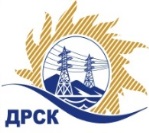 Акционерное Общество«Дальневосточная распределительная сетевая  компания»ПРОТОКОЛ ПЕРЕТОРЖКИСпособ и предмет закупки: запрос предложений  на право заключения Договора на поставку «Оборудование ИТ» для нужд филиала АО «ДРСК» «Амурские электрические сети», закупка 1181 р. 3.2 ГКПЗ 2017.          Планируемая стоимость закупки в соответствии с ГКПЗ:  7 553 670,34 рублей без учета НДСПРИСУТСТВОВАЛИ: члены постоянно действующей Закупочной комиссии 1-го уровня АО «ДРСК». ВОПРОСЫ ЗАСЕДАНИЯ ЗАКУПОЧНОЙ КОМИССИИ:В адрес Организатора закупки поступила 1 (одна) заявка на участие в  процедуре переторжки, конверты с которыми были размещены в электронном виде на сайте Единой электронной торговой площадки (АО «ЕЭТП»), по адресу в сети «Интернет»: https://rushydro.roseltorg.ru.Вскрытие конвертов было осуществлено в электронном сейфе Организатора закупки на  ЕЭТП, в сети «Интернет»: https://rushydro.roseltorg.ru автоматически.Дата и время начала процедуры вскрытия конвертов с заявками на участие в переторжке: в 11:00 часов благовещенского времени 14.08.2017 г Место проведения процедуры вскрытия конвертов с заявками на участие в процедуре переторжки: Единая электронная торговая площадка, в сети «Интернет»: https://rushydro.roseltorg.ruСекретарь Закупочной комиссии 1 уровня  АО «ДРСК»                    		М.Г. ЕлисееваТерёшкина Г.М.Тел. (4162) 397260№ 563/МИТ-Пг. Благовещенск14.08.2017 г.№п/пНаименование Участника закупки и место нахожденияЦена заявки до переторжки, руб. без НДС.Цена заявки после переторжки без НДС, руб.1ООО "Технотрейд" 
ИНН/КПП 2724137081/272401001 
ОГРН 11027240001037 165 995.38не поступила2ООО "КМ Северо-Запад" 
ИНН/КПП 7839494473/783901001 
ОГРН 11478471322347 275 110.17не поступила3ООО «Битроникс» 
ИНН/КПП 2539100305/253901001 
ОГРН 10925390038867 479 876.666 915 060,294ООО  «ИНФОМАТИКА»
ИНН/КПП 2536268733/254301001 
ОГРН 11425360000677 549 713.24не поступила